Ministero dell’Istruzione, dell’Università e della Ricerca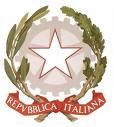 Ufficio Scolastico Regionale per la LombardiaUfficio V - Ambito Territoriale di Como e attività esercitata a livello regionale in merito a: ordinamenti e politiche per gli studentiPassaggio Giardini di ponente “L. Zuccoli” n. 2- 22100 Como - Codice Ipa:  m_piSCHEDA 1SCHEDA DI RICHIESTA DI ATTIVAZIONE SPORTELLO RI-ORIENTAMENTO E RIMOTIVAZIONEAltre informazioni utili all’orientatore (attitudini espresse dallo studente, suggerimenti…..)_________________________________________________________________________________________________________________________________________________________________________________________________________________________________________________________________________________________________________________________________________________________________________________________________________________________________________________________________________________________________________________________________________________________________________________________________________  I dati contenuti nella presente scheda saranno trattati nel rispetto dell’art. 18 e dell’art. 25 del D.lgs 196/2003.Il Coordinatore del Consiglio di  Classe__________________________________Rete provinciale per l’OrientamentoALUNNONOME E COGNOME ……………………………………………………………………………………ISTITUTO …………………………………………………………………………….INDIRIZZO …………………………………………………………………CLASSE………. TELEFONO …………………………………………………………………………………………………..ATTEGGIAMENTI MANIFESTATI IN CLASSENormaleMotivato – partecipeApatico – passivoLeader negativoLeader positivoProvocatorioo	Altro …………………………..FREQUENZA:RegolareSaltuariaIrregolareInterrottaRAPPORTO CON I COMPAGNI:Preferisce il piccolo gruppoPreferisci sempre lo stesso compagnoInteragisce con l’intera classeManifesta atteggiamenti collaborativiInteragisce con i compagni principalmente  nelle  ore di lavoroRAPPORTI CON L’INSEGNANTE:Disponibile al dialogo interpersonaleDisponibile al dialogo didatticoManifesta atteggiamento dipendenteManifesta atteggiamenti provocatoriNon disponibile a nessun tipo di  dialogoo	Altro …………………………………………………..GRADO DI APPLICAZIONE AL LAVORO  DIDATTICO:AttivoCostanteSaltuarioMinimoInsufficienteNulloCon bisogno di controllo  frequenteo	Altro …………………………………………..Qualora il ragazzo presenti difficoltà nel seguire il percorso didattico, queste sono dovute, secondo la sua osservazione a:Problemi di ordine fisico (è spesso ammalato, fa molte assenze, accusa spesso    dolori alla testa, allo stomaco… )Problemi di ordine cognitivo (difficoltà a capire e/o memorizzare i  concetti)Problemi di ordine affettivo-relazionale (è isolato, non lega con gli altri, fa fatica a rapportarsi con i docenti, ha problemi in famiglia….)Problemi di ordine emotivo (gestisce con difficoltà l’ansia o l’aggressività, si   sottovaluta….)Problemi di ordine spirituale/valoriale (non trova senso in ciò che fa, risulta apatico di fronte ad ogni stimolo…)o	Altro………………………………..Qualora il ragazzo presenti difficoltà nel seguire il percorso didattico, queste sono dovute, secondo la sua osservazione a:Problemi di ordine fisico (è spesso ammalato, fa molte assenze, accusa spesso    dolori alla testa, allo stomaco… )Problemi di ordine cognitivo (difficoltà a capire e/o memorizzare i  concetti)Problemi di ordine affettivo-relazionale (è isolato, non lega con gli altri, fa fatica a rapportarsi con i docenti, ha problemi in famiglia….)Problemi di ordine emotivo (gestisce con difficoltà l’ansia o l’aggressività, si   sottovaluta….)Problemi di ordine spirituale/valoriale (non trova senso in ciò che fa, risulta apatico di fronte ad ogni stimolo…)o	Altro………………………………..